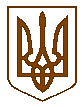 УКРАЇНАБілокриницька   сільська   радаРівненського   району    Рівненської    областіВ И К О Н А В Ч И Й       К О М І Т Е Т  РІШЕННЯвід  20 червня  2019  року                                                                           № 96                                            Про дозвіл на газифікаціюжитлового будинку	Розглянувши  заяву гр. Чекун Оксани Іванівни  про дозвіл на газифікацію садового будинку в садовому масиві «Криниченька»  №1, земельна ділянка                 № 252 на території Білокриницької сільської ради, Рівненського району Рівненської області, керуючись ст. 30 Закону України «Про місце самоврядування в Україні», виконавчий комітет Білокриницької сільської радиВ И Р І Ш И В :Дати дозвіл на газифікацію садового будинку гр. Чекун О.І.  в  садовому масиві «Криниченька» №1, земельна ділянка № 252 на території Білокриницької сільської ради, Рівненського району, Рівненської області .Зобов’язати гр. Чекун О.І.  виготовити відповідну проектну документацію та погодити її згідно чинного законодавства.Після будівництва газопроводів передати їх безкоштовно на баланс ПАТ «Рівнегаз Збут».Сільський голова                                                                                      Т. Гончарук